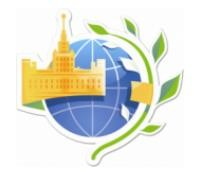 Международный молодежный научный форум «ЛОМОНОСОВ» ПРОГРАММАМеждународной дискуссионной площадки «Digital Humanities»20 апреля 2021 года c 13:00 до 16:30 (мск)Формат: онлайн Платформа: ZOOM  Ссылка для подключения: https://zoom.us/j/98479873083?pwd=Y1FlS2Y5RW5RcE1RUkJvNEI3WTllQT09 Идентификатор конференции: 984 7987 3083Код доступа: 304011РЕГИСТРАЦИЯ УЧАСТНИКОВ12:30 – 13:00РАБОТА СЕКЦИИ 13:00 – 14:30 Регламент выступления – не более 10 минут Эксперты: Исаев Игорь ИгоревичДиректор Института лингвистики Российского государственного гуманитарного университета, кандидат филологически наукПучковская Антонина АлексеевнаДиректор Международного центра цифровых гуманитарных исследований Национального исследовательского университета ИТМО, кандидат культурологии, доцентТатевосов Сергей ГеоргиевичЗаведующий кафедрой теоретической и прикладной лингвистики Московского государственного университета имени М.В. Ломоносова, доктор филологических наук, профессор РАНУчастники: Витютнева Глафира ВладимировнаСтудентка Московского государственного лингвистического университетаОсобенности самоидентификации молодёжи в социальных сетяхАйсен Яков ДмитриевичСтудент Московского государственного лингвистического университетаКонцепция функциональной эквивалентности в переводе аудиовизуальных произведений на примере перевода разговорных клише, характерных для американского художественного кинематографа конца XX — начала XXI вв.Гутник Глеб КонстантиновичСтудент Московского государственного университета имени М.В. ЛомоносоваОпределение разрыва когерентности текста на основе анализа когезионной гармонии: к вопросу о возможностях искусственного интеллекта в медийном пространстве Усова Софья СергеевнаСтудентка Юго-Западного государственного университетаЭтические аспекты разработки искусственного интеллектаГромова Анна ВикторовнаСтудентка Московского государственного университета имени М.В. ЛомоносоваОбщественные науки в «Телешколе»: новые цифровые лингводидактические материалы для иранистов (2020-2021)Уткина Кристина Витальевна Студентка Московского государственного университета имени М.В. ЛомоносоваТрансформация института арт-рынка в контексте информационной экономикиЮмартов Дмитрий Андреевич Аспирант Московского государственного университета имени М.В. ЛомоносоваИдентичность в многопользовательской кибер-симуляцииМилютин Семён Михайлович и Титкова Элина МихайловнаСтуденты Тверского государственного университетаПроект дигитализации музейной экспозиции «Химия времени»: волонтерская и научно-исследовательская работа историка на базе предприятия «Химволокно»ПЕРЕРЫВ 14:30 – 14:45 ПРОДОЛЖЕНИЕ РАБОТЫ СЕКЦИИ 14:45 – 16:15 Участники: Горбунов Александр Александрович Студент Тюменского государственного университетаОпределение тональности текста с учетом аспектов на материале англоязычного политического дискурсаМаслова Мария Дмитриевна Студентка Уральского федерального университета имени первого Президента России Б.Н. ЕльцинаСоздание корпуса диалектных текстов как способ сохранения наследия исчезающих деревеньАпросимов Николай АндреевичИндивидуальный предприниматель, резидент ГАУ "Технопарк Якутия", автор и создатель медиаплатформы AYANA переводчика с русского на эвенкийский языкГолосовая роботизированная медиаплатформа переводчик с русского на эвенкийский язык, работающий на основе искусственного интеллектаБаракат Мхд бараа и Мхд Махер Ахмад Рамадан АлшаарСтудент Тюменского государственного университетаUsing visual impact to send marketing messages to the consumers memoryСхиртладзе Алина ВикторовнаАспирантка Казанского (Приволжского) федерального университетаОценка сформированности речи у дошкольников, взаимодействующих с электронными гаджетамиЯрмак Ольга ВалерьевнаКандидат наук, Севастопольский государственный университетСевастополь в исторической памяти Великой Отечественной войны: анализ медиапространстваФедоскин Андрей Владимирович Аспирант Смоленского государственного университетаМетод лексических комбинаций при анализе поэзии на примере "древнеримских" стихотворений смоленского литобъединения "Персона" Курилова Екатерина Владимировна Студентка Сибирского федерального университетаДеривация эмоционально-диалогического текста в социальных сетяхДонина Ольга Валерьевна Кандидат наук, Воронежский государственный университетКомпьютер - автор?ЗАКРЫТИЕ – ПОДВЕДЕНИЕ ИТОГОВ ПЛОЩАДКИ 16:15 – 16:30 